Bijeenkomst 1 Leerdoelen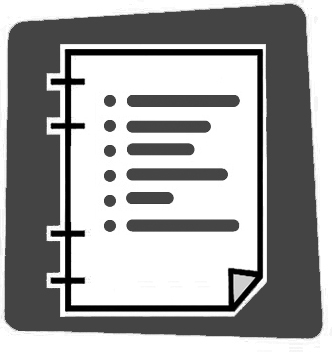 De cursist:weet wat de richtlijnen zijn over het maken van een zintuigenverhaal en kan deze na de bijeenkomst toepassen op een eigen verhaal. 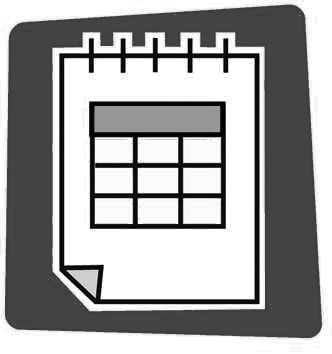 LesprogrammaBijeenkomst 2 LeerdoelenDe cursist:1	kan op basis van oefenen en de feedback het eigen zintuigenverhaal optimaliseren. 2	weet welke richtlijnen belangrijk zijn bij het voorlezen van een zintuigenverhaal en kan dit toepassen tijdens het voorlezen van het eigen verhaal. LesprogrammaBijeenkomst 3LeerdoelenDe cursist:kan aan de hand van observatiepunten zien wat positieve en verbeterpunten zijn bij het voorlezen van zintuigenverhalen.kan op grond van feedback over de eigen voorleesstijl aangeven wat er goed gaat en wat aandacht nodig heeft.LesprogrammaTijdOnderwerpWerkvormMedia en materiaal10 minOpeningWelkomKennismakingPlenaire toelichtingPowerPoint10 minZintuigenverhaalWat is het?Waarom en voor wie?Plenaire toelichtingPowerPoint15 minDoel zintuigenverhaalOpdracht uitvoeren en nabesprekenPowerPointWerkblad 115 minKiezen onderwerpOpdracht uitvoeren en nabesprekenPowerPointWerkblad 230 minSpecificeren onderwerpOpdracht uitvoeren en nabesprekenPowerPointWerkblad 320 minRichtlijnen verhaalOpdracht uitvoeren en nabesprekenPowerPointWerkblad 45 minVerhaal in tekst en prikkelsPlenaire toelichtingPowerPoint10 minAfsluitingHuiswerkopdrachtPlenaire toelichtingPowerPointTijdOnderwerpWerkvormMedia en materiaal15 minOpeningWelkomTerugblikPlenaire toelichtingPowerPoint20 minPlannen van zintuigenverhalenOpdracht uitvoeren en nabesprekenPowerPointWerkblad 165 minOefenen voorlezenOpdracht uitvoeren en nabesprekenPowerPointWerkblad 215 minGouden regelsOpdracht uitvoeren en nabesprekenPowerPointWerkblad 35 minAfsluitingHuiswerkopdrachtPlenaire toelichtingPowerPointTijdOnderwerpWerkvormMedia en materiaal10 minOpeningWelkomTerugblikPlenaire toelichting90 minObserveren zintuigenverhaalOpdracht uitvoeren en nabesprekenWerkblad 115 minGouden regelOpdracht uitvoeren en nabesprekenWerkblad 25 minAfsluitingPlenaire toelichting